Maryborough Soccer Club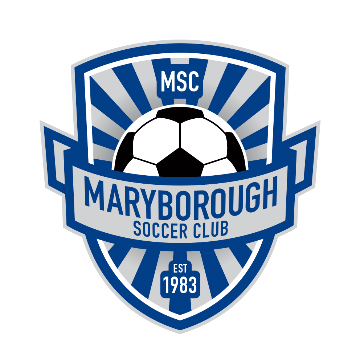 Code of ConductPlay by the rules – The rules of our club and the laws of the game* Never argue with an umpire or official and respect their decision as final – without them there is no game. Treat all others within the game as you would like to be treated. Control your temper – verbal abuse of other participants won’t help you to win or enjoy the game. Co-operate with your coach, teammates and officials. Respect the facilities and equipment provided to you by our club. Play for your own enjoyment and to improve your skills. Don’t use ugly remarks based on race, religion, gender, sexuality or ability – you’ll let yourself, your teammates, your coach and your family down if you do, and such comments are today illegal, and will not be tolerated by the Maryborough Soccer Club. If you have any issues within the game or you disagree with a decision made, talk to your coach at a break in play or after the match and they will be able to follow the issue up. Encourage and applaud participation – but don’t force it.Remember that you are there for the participants to enjoy the game and to help them improve their skills. Respect the match officials – without them there can be no game. Keep comments on performance positive – you are there to support not downgrade. Recognise all volunteers are giving up their valuable time. Lead by example and respect all opposition players, supporters and coaches. Never publicly criticise match officials – raise personal concerns with the Grounds Marshall on game day who will then pass your concerns onto a committee member for further discussion. Don’t use ugly remarks based on race, religion, gender, sexuality or ability – you’ll let yourself, your club and your family down if you do, and such comments are today illegal, and will not be tolerated by the Maryborough Soccer Club. *FIFA International Laws of the game can be found on their website at FIFA.com 